АНЫҚТАМА СПРАВКА   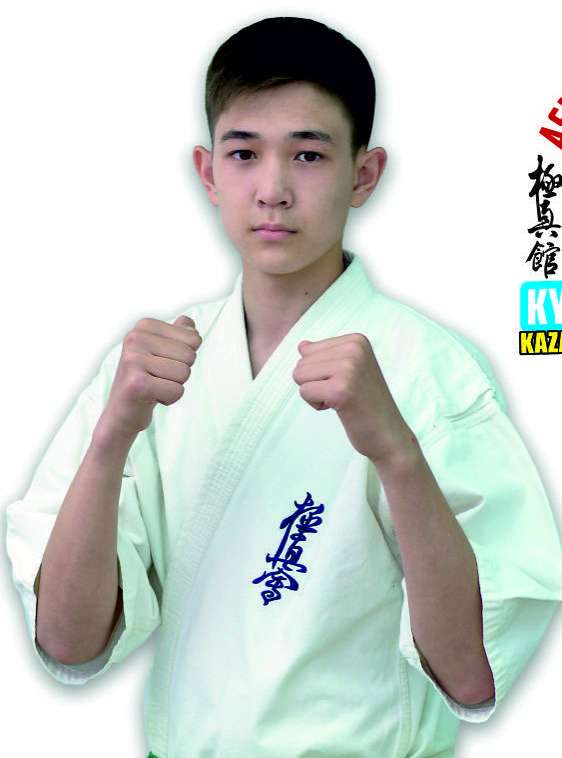 Досымов Алдияр НурхатұлыАНЫҚТАМА СПРАВКА   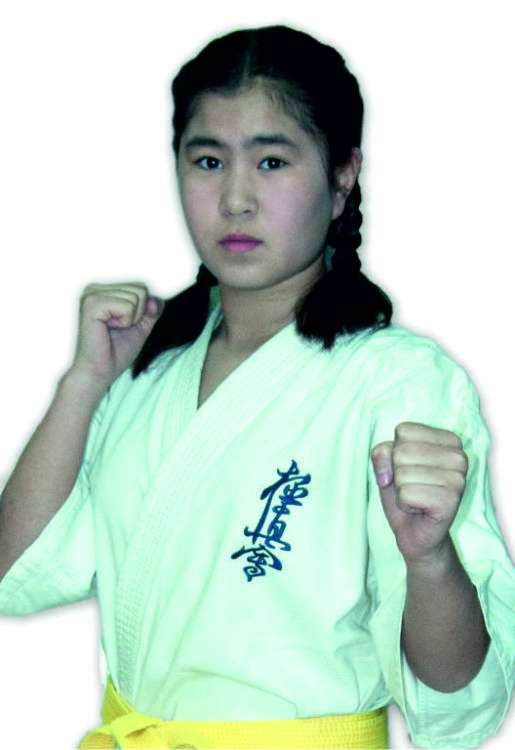 Утегенова Амина СайдулақызыАНЫҚТАМА СПРАВКА   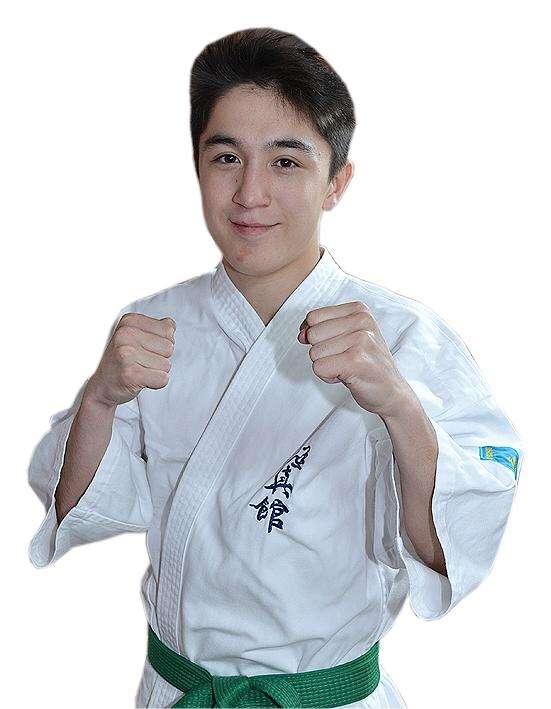 Әбдірахман Иса СмағұлұлыАНЫҚТАМА СПРАВКА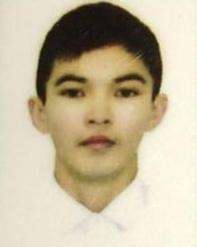 Рахметов Ерсаин БауыржановичАНЫҚТАМА СПРАВКА  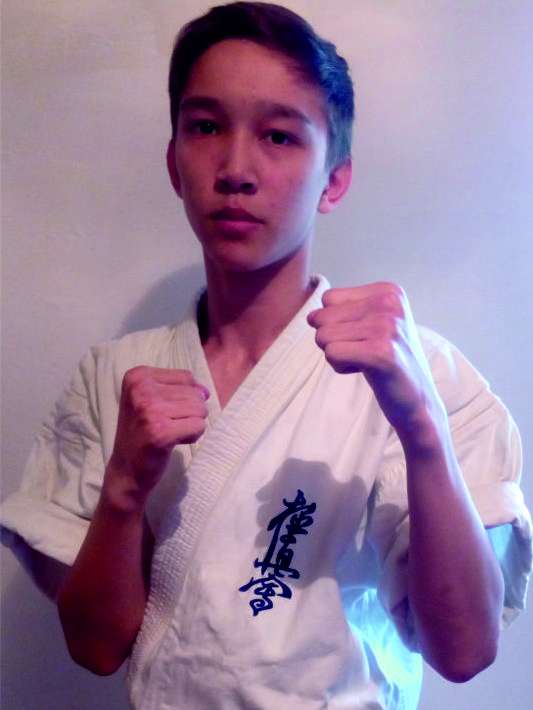 Каримов Ислам АманжолұлыАНЫҚТАМАСПРАВКА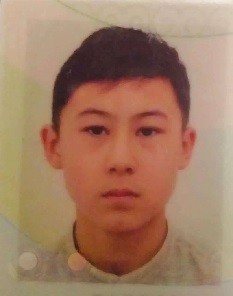 Арыстанбеков Дархан АлибекұлыАНЫҚТАМА СПРАВКА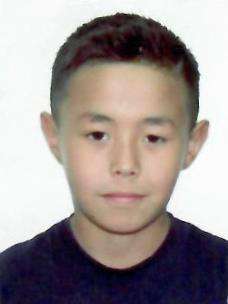 Қойшыбай Мұхаммедәли НиязбекұлыАНЫҚТАМА СПРАВКА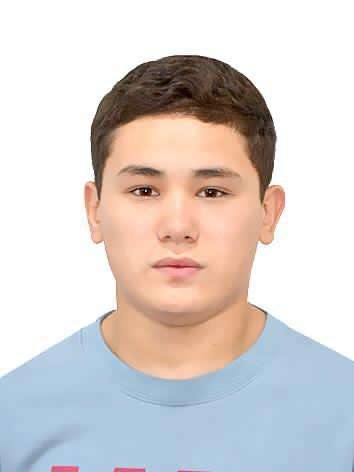 Жанғабылов Рахат ЕрболұлыАНЫҚТАМА СПРАВКА  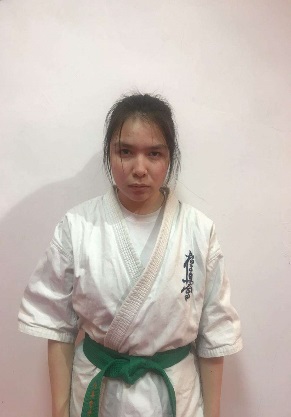 Жоламан Амина АзаматқызыАНЫҚТАМА СПРАВКА   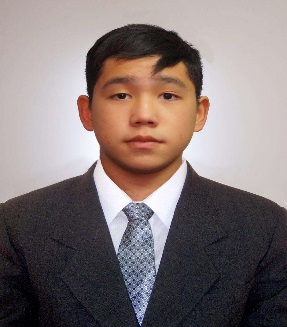 Әбдухалық Мағжан НұрланұлыТуған кезі (күні, айы, жылы,) Дата рождения (число, месяц, год)08 қаңтар 2004 жыл08 январь 2004 год Спорт түріВид спортаКиокушинкай кан каратэСпортпен шұғылдану өтіліСтаж занятием спорта6 жыл6 летСпорттық дәрежеСпортивный разрядСШК – 24.01.2019ж. № 06-33/20КМС – 24.01.2019г. № 06-33/20Жаттықтырушы-оқытушысыТренер-преподавательМустафин А.К., Абжанов Д.Жоғары нәтижелеріВысшее достижениеЖарыстың атауыНазвание мероприятие2 орын, 10-11.10.2019ж. Шымкент қҚазақстан Республикасының чемпионаты2 место, 10-11.10.2019г. г.ШымкентЧемпионат Республики КазахстанТуған кезі (күні, айы, жылы,) Дата рождения (число, месяц, год)12 қазан 2003 жыл12 октябрь 2003 год Спорт түріВид спортаКиокушинкай кан каратэСпортпен шұғылдану өтіліСтаж занятием спорта6 жыл6 летСпорттық дәрежеСпортивный разрядСШК – 24.01.2019ж. № 06-33/20КМС – 24.01.2019г. № 06-33/20Жаттықтырушы-оқытушысыТренер-преподавательМустафин А.К., Абжанов Д.Жоғары нәтижелеріВысшее достижениеЖарыстың атауыНазвание мероприятие2 орын, 10-11.10.2019ж. Шымкент қҚазақстан Республикасының чемпионаты2 место, 10-11.10.2019г. г.ШымкентЧемпионат Республики КазахстанТуған кезі (күні, айы, жылы,) Дата рождения (число, месяц, год)04 қаңтар 2004 жыл04 январь 2004 год Спорт түріВид спортаКиокушинкай кан каратэСпортпен шұғылдану өтіліСтаж занятием спорта5 жыл5 летСпорттық дәрежеСпортивный разрядСШК – 19.03.2020ж. № 05-09/09КМС – 19.03.2020г. № 05-09/09Жаттықтырушы-оқытушысыТренер-преподавательМустафин А.К., Абжанов Д.Жоғары нәтижелеріВысшее достижениеЖарыстың атауыНазвание мероприятие3 орын, 10-11.10.2019ж. Шымкент қҚазақстан Республикасының чемпионаты3 место, 10-11.10.2019г. г.ШымкентЧемпионат Республики КазахстанТуған кезі (күні, айы, жылы,) Дата рождения (число, месяц, год)07 қазан 2003 жыл07 октябрь 2003 год Спорт түріВид спортаКиокушинкай кан каратэСпортпен шұғылдану өтіліСтаж занятием спорта4 жыл4 летСпорттық дәрежеСпортивный разрядСШК – 15.12.2017ж. № 02-05/193КМС – 15.12.2017г. № 02-05/193Жаттықтырушы-оқытушысыТренер-преподавательМустафин А.К., Абжанов Д.Жоғары нәтижелеріВысшее достижениеЖарыстың атауыНазвание мероприятие2 орын, 14-15.06.2019ж. Нұр-Сұлтан қРеспубликалық турнир2 место, 14-15.06.2019г. г. Нур-СултанРеспубликанский турнирТуған кезі (күні, айы, жылы,) Дата рождения (число, месяц, год)17 сәуір 2003 жыл17 апрель 2003 год Спорт түріВид спортаКиокушинкай кан каратэСпортпен шұғылдану өтіліСтаж занятием спорта4 жыл4 летСпорттық дәрежеСпортивный разрядСШК – 15.12.2017ж. № 02-05/193КМС – 15.12.2017г. № 02-05/193Жаттықтырушы-оқытушысыТренер-преподавательМустафин А.К., Абжанов Д.Жоғары нәтижелеріВысшее достижениеЖарыстың атауыНазвание мероприятие3 орын, 06.04.2019ж. Көкшетау қҚазақстан Республикасының Кубогі3 место, 06.04.2019г. г. КокшетауКубок Республики КазахстанТуған кезі (күні, айы, жылы,) Дата рождения (число, месяц, год)28 қыркүйек 2004 жыл28 сентябрь 2004 год Спорт түріВид спортаКиокушинкай кан каратэСпортпен шұғылдану өтіліСтаж занятием спорта9 жыл9 летСпорттық дәрежеСпортивный разрядСШК – 05.12.2018ж. № 06-33/245КМС – 05.12.2018г. № 06-33/245Жаттықтырушы-оқытушысыТренер-преподавательМалинбаева Н.М.Жоғары нәтижелеріВысшее достижениеЖарыстың атауыНазвание мероприятие2 орын, 10-11.10.2019ж. Шымкент қҚазақстан Республикасының чемпионаты2 место, 10-11.10.2019г. г.ШымкентЧемпионат Республики КазахстанТуған кезі (күні, айы, жылы,) Дата рождения (число, месяц, год)18 мамыр 2007 жыл18 май 2007 год Спорт түріВид спортаКиокушинкай кан каратэСпортпен шұғылдану өтіліСтаж занятием спорта5 жыл5 летСпорттық дәрежеСпортивный разрядСШК – 24.01.2019ж. № 06-33/20КМС – 24.01.2019г. № 06-33/20Жаттықтырушы-оқытушысыТренер-преподавательМалинбаева Н.М.Жоғары нәтижелеріВысшее достижениеЖарыстың атауыНазвание мероприятие1 орын, 06.04.2019ж. Көкшетау қҚазақстан Республикасының Кубогі1 место, 06.04.2019г. г. КокшетауКубок Республики КазахстанТуған кезі (күні, айы, жылы,) Дата рождения (число, месяц, год)29 желтоқсан 2002 жыл29 декабрь 2002 год Спорт түріВид спортаКиокушинкай кан каратэСпортпен шұғылдану өтіліСтаж занятием спорта9 жыл9 летСпорттық дәрежеСпортивный разрядСШК – 03.05.2017ж. № 02-05/66КМС – 03.05.2017г. № 02-05/66Жаттықтырушы-оқытушысыТренер-преподавательМалинбаева Н.М.Жоғары нәтижелеріВысшее достижениеЖарыстың атауыНазвание мероприятие1 орын, 16-17.03.2019ж.  Қарағанды қ.Қазақстан Республикасының Спартакиадасы1 место, 16-17.03.2019г. г.КарагандыСпартакиада Республики КазахстанТуған кезі (күні, айы, жылы,) Дата рождения (число, месяц, год)02 сәуір 2005 жыл02 апрель 2005 год Спорт түріВид спортаКиокушинкай кан каратэСпортпен шұғылдану өтіліСтаж занятием спорта9 жыл9 летСпорттық дәрежеСпортивный разрядСШК – 05.12.2018ж. № 06-33/245КМС – 05.12.2018г. № 06-33/245Жаттықтырушы-оқытушысыТренер-преподавательМалинбаева Н.М.Жоғары нәтижелеріВысшее достижениеЖарыстың атауыНазвание мероприятие2 орын, 10-11.10.2019ж. Шымкент қҚазақстан Республикасының чемпионаты2 место, 10-11.10.2019г. г.ШымкентЧемпионат Республики КазахстанТуған кезі (күні, айы, жылы,) Дата рождения (число, месяц, год)15 желтоқсан 2004 жыл15 декабрь 2004 год Спорт түріВид спортаКиокушинкай кан каратэСпортпен шұғылдану өтіліСтаж занятием спорта10 жыл10 летСпорттық дәрежеСпортивный разрядСШК – 24.01.2019ж. № 06-33/20КМС – 24.01.2019г. № 06-33/20Жаттықтырушы-оқытушысыТренер-преподавательМалинбаева Н.М.Жоғары нәтижелеріВысшее достижениеЖарыстың атауыНазвание мероприятие2 орын, 18-20.12.2019ж. Алматы қХалықаралық турнир2 место, 18-20.12.2019г. г. АлматыМеждународный турнир